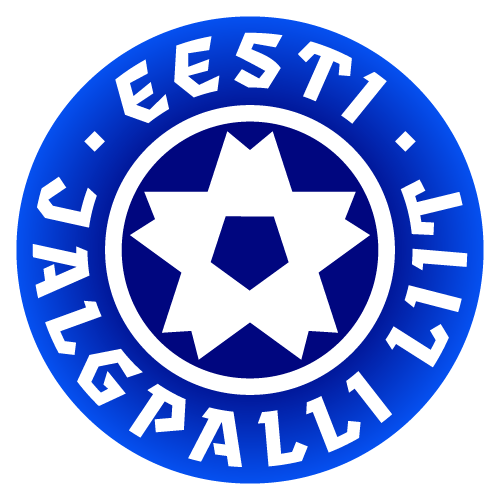 Eesti 2018. a väikeste karikavõistluste juhendSISUKORDPreambul	4I ÜLDSÄTTED	4Artikkel 1 – Reguleerimisala	4Artikkel 2 – Mõisted	4Artikkel 3 – Organiseerimine	6Artikkel 4 – Kommertsõigused	6Artikkel 5 – Intellektuaalomandi õigused	6II OSAPOOLTE KOHUSTUSED	7Artikkel 7 – EJL-i kohustused	7Artikkel 8 – Jalgpalliklubide kohustused	7Artikkel 9 – Mängijate ja klubi ametiisikute kohustused	8III AUTASUSTAMINE	9Artikkel 10 – Karikas, diplomid ja medalid	9IV OSAVÕTJAD JA VÕISTLUSTELE REGISTREERIMINE	10Artikkel 11 – Võistlustest osavõtjad	10Artikkel 12 – Võistkonna registreerimine ja liikmemaks	10Artikkel 13 – Mängijate ülesandmine ja õigus osaleda mängus	10V MÄNGUREEGLID JA VÕISTLUSTE SÜSTEEM	11Artikkel 14 – Mängureeglid	11Artikkel 15 – Mängupallid	11Artikkel 16 – Võistluste süsteem	11Artikkel 17 – Vaheaeg poolaegade vahel	11Artikkel 18 – Mängujärgsed penaltid	11VI MÄNGUPÄEVAD JA KELLAAJAD	12Artikkel 19 – Mängupäevad	12Artikkel 20 – Mängu alguse kellaajad	12Artikkel 21 – Mängukoha ja -aja  muutmine	12Artikkel 22 – Mängimisest keeldumine ja muud sarnased olukorrad	13Artikkel 23 – Mängu ärajäämine	13Artikkel 24 – Mängu katkestamine	13VII STAADIONID	14Artikkel 25 – Nõuded staadionitele	14VIII MÄNGUVORMID	16Artikkel 29 – Mänguvormid	16IX MÄNGUDE KORRALDAMINE	16Artikkel 30 – Mängude korraldamine	16Artikkel 31 – Võistluste finaal	16Artikkel 32 – Mängueelse informatsiooni ankeet	16Artikkel 33 – Mängueelne koosolek	17X MÄNGUGA SEOTUD TEGEVUSED	17Artikkel 34 – Võistkondade saabumine	17Artikkel 35 – Mänguprotokoll	17Artikkel 36 – Protokollis esitatud mängijate asendamine	19Artikkel 38 – Mängijate vahetamine	20Artikkel 40 – Mänguprotokolli täitmine, edastamine EJL-ile ja avalikustamine	20XI KOHTUNIKUD	21Artikkel 41 – Kohtunikud	21Artikkel 42 – Kohtunike hilinemine/mitteilmumine	21Artikkel 43 – Kohtuniku terviserike	21XII DISTSIPLINAARKÜSIMUSED JA NENDE MENETLEMINE	21Artikkel 45 – Hoiatused ja eemaldamised	21Artikkel 46 – Sanktsioonid juhendist tulenevatele rikkumistele	22Artikkel 47 – Protesti esitamine	23Artikkel 48 – Doping	24Artikkel 49 – Mängukäigu ja tulemuse eelnev fikseerimine	25XIII LÕPPSÄTTED	25Artikkel 50 – Vaidluste lahendamine	25Artikkel 51 – Täpsustav asjaolu	25Artikkel 52 – Ettearvamatud asjaolud ja erandid	25Artikkel 53 – Lisad	25Artikkel 54 – Jõustumine	25LISA I: Aus mäng	26LISA II:  Mängude korraldamine	28Artikkel 1 – Lipud	28Artikkel 2 – Turvalisus ja ohutus	28Artikkel 3 – Meditsiiniline abi	28Artikkel 4 – Mängupallide arv	29Artikkel 5 – Pallipoisid/-tüdrukud	29Artikkel 6 – Teadustus	29Artikkel 7 – Mängukava	29LISA III: Tasud ja sanktsioonid	30PreambulEesti väikesed karikavõistlused on Eesti Jalgpalli Liidu (edaspidi EJL) põhikirjaga sätestatud klubidevahelised võistlused, kus selgitatakse Teise, madalamate ja rahvaliigade karikavõitja ning võistkond, mille baasil moodustatakse Eestit UEFA Regions’ Cup’il esindav võistkond. I ÜLDSÄTTEDArtikkel 1 – ReguleerimisalaKäesolev juhend sätestab Eesti 2018. a väikestel karikavõistlustel (edaspidi Võistlused) osalevate ning Võistluste organiseerimisega seotud osapoolte õigusi, kohustusi ja vastutust.Artikkel 2 – Mõisted	Käesoleva juhendi kontekstis on mõisted defineeritud alljärgnevalt:Artikkel 3 – Organiseerimine3.1  	Võistlusi organiseerib ja juhib EJL.3.2	 	EJL organiseerib Võistlusi igal aastal.3.3 	EJL-i peadirektor (edaspidi Peadirektor) on kõrgeim tegevjuhtimisorgan, kes vastutab kõigi Võistlustega seotud küsimuste eest, v.a  distsiplinaarküsimused. Peadirektor võib osa talle juhatuse poolt määratud kohustustest delegeerida EJL-i võistluste osakonnale.3.4 	Võistlusi administreerib EJL-i võistluste osakond.3.5 	Distsiplinaarorganid käsitlevad distsiplinaarrikkumistega seotud küsimusi vastavalt EJL-i distsiplinaarreeglistikule.Artikkel 4 – KommertsõigusedKäesolevas juhendis tähendavad "kommertsõigused" kõiki võistlustega seotud kommerts- ja meediaõigusi ning võimalusi, muuhulgas: kõiki kehtivaid ja/või tulevasi ülemaailmseid visuaalsete, audiovisuaalsete ja heliliste ringhäälingusaadete (staatiliste ja/või liikuvate kujutiste) edastamise õigusi raadio, televisiooni või muude olemasolevate ja/või tulevaste elektrooniliste levitamisvahendite abil (kaasa arvatud internet ja traadita tehnoloogia); ning turundus-, sponsorlus-, reklaami-, litsentsi- ja frantsiisiõigusi koos võistlustega seotud andmete ja statistikaalaste õigustega.Kõik võistlustega seotud kommertsõigused kuuluvad võistluste korraldajale – EJL-ile.Artikkel 5 – Intellektuaalomandi õigusedKõik Võistlustega seotud õigused intellektuaalomandile kuuluvad ainuisikuliselt EJL-ile. Õigused intellektuaalomandile hõlmavad muuhulgas olemasolevaid või tulevasi õigusi liigade, võistluste ja sarjade nimede, logode, brändide, medalite ning trofeede suhtes. Nimetatud õiguste kasutamiseks on EJL-ilt vaja saada eelnev kirjalik nõusolek ning nende kasutamine peab alati vastama EJL-i juhenditele ja juhistele.Mängupaiku ja -aegu kajastava mängukalendri ning Võistlustel peetavate mängudega seotud andmete ja statistikaalased õigused kuuluvad ainuisikuliselt EJL-ile.Võistlustel on muusika esitlusõiguseks EJL sõlminud lepingu Eesti Autorite Ühinguga ja selle esitamine on klubidele tasuta. Artikkel 6 – Aus mängKõik Võistluste mängud tuleb pidada järgides Ausa mängu (inglise keeles Fair Play) põhimõtteid, mis on kirjeldatud käesoleva juhendi lisas I.II OSAPOOLTE KOHUSTUSEDArtikkel 7 – EJL-i kohustusedEJL loob parimad tingimused Võistluste organiseerimiseks. Need tingimused puudutavad muuhulgas Võistluste edendamist, kooskõlastamist ja administreerimist, võistkondade registreerimist, loa andmist Võistlustel osalemiseks, võistlussüsteemi, mängureegleid, kohtunike tegevust, kontrolli ja distsiplinaarküsimusi ning kommertsõiguste kasutamist.EJL kannab Võistluste organiseerimiskulud.EJL korraldab Võistluste finaalmängu.Artikkel 8 – Jalgpalliklubide kohustusedVõistlustel osaledes kohustuvad klubid:järgima EJL-i põhikirja, juhendeid, otsuseid ja muid EJL-i poolt kehtestatud jalgpallialast tegevust reguleerivaid dokumente;järgima FIFA ja UEFA põhikirju, juhendeid, direktiive ning nende alusel ja nendega kooskõlas vastu võetud otsuseid;järgima kõikides Eesti-sisestes jalgpallialastes vaidlustes EJL-i põhikirjas ning muudes EJL-i dokumentides ette nähtud vaidluste lahendamise korda ning täitma vaidluse lahendanud organi otsust;pöörduma vaidlusalases küsimuses lõpliku (viimase astme) lahendi saamiseks, samuti nende Eesti-siseste jalgpallialaste vaidluste korral, mille lahendamiseks puudub EJL-il pädevus, mitte tavakohtusse, vaid sõltumatusse, erapooletusse, Eesti seaduse alusel asutatud ja Eestis tegutsevasse jalgpallialasesse vahekohtusse, tunnustama selle otsust lõplikuna ning seda täitma;tunnustama rahvusvahelistes jalgpallialastes vaidlustes CAS-i jurisdiktsiooni ning nõustuma selle menetluskorraga (Code of Sports-related Arbitration of the CAS).Klubi peab arvestust liikmemaksu, treeningtasude ja välja antud varustuse kohta.Klubid vastutavad oma mängijate, ametiisikute, liikmete, toetajate ja mängude juures ametikohustusi täitvate isikute käitumise eest.Kodumängu korraldav klubi vastutab turvalisuse ja ohutuse eest enne mängu, mängu ajal ja pärast mängu.Kodumängu korraldav klubi vabastab EJL-i igasuguste kahjutasunõuete maksmisest või kohustustest kolmandate isikute suhtes, välja arvatud juhul, kui mäng ei toimunud kohtunike mitteilmumise tõttu.Klubi on kohustatud pidama oma kodumängud EJL-ile teatatud kodustaadionil kooskõlas artikliga 25, mis asub Eesti Vabariigi territooriumil. Mänge võidakse erandkorras korraldada mõnel teisel väljakul EJL-i otsusega.Kodumängu korraldav klubi peab mängud korraldama vastavalt EJL-i dokumentides toodud nõuetele. Klubi on ainuisikuliselt vastutav kõikide mängu korraldamisega seotud kohustuste täitmise eest, kui EJL-i juhatus ei ole otsustanud teisiti.Kodumängu korraldav klubi kannab kõik mängu korraldamisega seotud kulud, v.a finaalmängu korraldamisega seotud ja mängukohtunike kulud.Külalisvõistkonna klubi kannab kõik võistkonna lähetuskulud.Klubi on kohustatud tasuma tähtaegselt kõik EJL-i dokumentide alusel määratud maksud, trahvid ja tasud.Klubid on kohustatud andma tasuta EJL-ile õiguse mitteärilisel eesmärgil jalgpalli arendamiseks kasutada ning volitada teisi kasutama Võistlustel osalevate klubide kõigi mängijate ja ametiisikute fotosid ning nende kohta koostatud audiovisuaalseid ja visuaalseid materjale (kaasa arvatud nende nimed, asjassepuutuv statistika, andmed ja kujutised) koos klubi nime, logo, embleemi ja mängijate särgiga (kaasa arvatud särgisponsorite ja varustuse tootjate reklaam). Klubidel ei ole volitusi tegutseda EJL-i või Võistluste nimel EJL-i eelneva kirjaliku loata.Artikkel 9 – Mängijate ja klubi ametiisikute kohustusedVõistlustel osalevad mängijad peavad omama kehtivat jalgpalluri või rahvaliiga jalgpalluri litsentsi.Võistlustel osaleva klubi ametiisikud, kes viibivad Võistlustel tehnilises alas (sh treenerid, meditsiiniline personal, võistkonna esindaja jne) või tegutsevad võistlustel klubi ametiisikutena (näiteks võistkonna esindaja) peavad omama kehtivat litsentsi vastavalt Jalgpalli ametiisikute registreerimise ja litsentseerimise korrale.Võistlustel osaleva klubi ametiisikud, kellel on seadusjärgne õigus (klubi juhatuse liikmed) või keda klubi on volitanud (ERIS veebikeskkonna kaudu või muul moel) EJL-is klubi nimel toiminguid sooritama ja/või dokumente allkirjastama, peavad omama kehtivat litsentsi vastavalt Jalgpalli ametiisikute registreerimise ja litsentseerimise korrale.Litsentsi omades kohustuvad mängijad ja klubi ametiisikud:kinni pidama lojaalsuse, ausameelsuse ja sportlikkuse printsiipidest vastavalt Ausa mängu põhimõtetele;tunnustama kehtivaid jalgpallireegleid, mis on vastu võetud IFAB-i poolt;täitma EJL-i, FIFA ja UEFA, põhikirju, juhendeid, direktiive ning nende alusel ja nendega kooskõlas vastu võetud otsuseid;järgima kõikides Eesti-sisestes jalgpallialastes vaidlustes, mis on seotud või tekivad seoses EJL-i põhikirja või muude EJL-i dokumentide täitmisega, käesolevas juhendis ning muudes EJL-i dokumentides ette nähtud vaidluste lahendamise korda; vaidlusalases küsimuses lõpliku (viimase astme) lahendi saamiseks, samuti nende Eesti-siseste jalgpallialaste vaidluste korral, mille lahendamiseks puudub EJL-il pädevus, mitte pöörduma tavakohtusse, vaid edastama küsimuse lahendamiseks sõltumatule, erapooletule, Eesti seaduse alusel asutatud ja Eestis tegutsevale jalgpallialasele vahekohtule, tunnustades vahekohtu otsust lõplikuna ja kohustudes seda tingimusteta täitma;tunnustama rahvusvahelistes jalgpallialastes vaidlustes CAS-i jurisdiktsiooni ning nõustuma selle menetluskorraga (Code of Sports-related Arbitration of the CAS);hoiduma igasugusest käitumisest, mis kahjustab või võib kahjustada EJL-i poolt organiseeritud või korraldatud võistluste aususe põhimõtet ning kohustuvad tegema EJL-iga täielikku koostööd võitlemaks selliste tegude vastu.Kõik mängijad ja ametiisikud annavad tasuta EJL-ile õiguse mitteärilisel eesmärgil jalgpalli arendamiseks kasutada ja volitada teisi kasutama Võistlustel osalevate klubide kõigi mängijate ja ametiisikute fotosid ning nende kohta koostatud audiovisuaalseid ja visuaalseid materjale (kaasa arvatud nende nimed, asjassepuutuv statistika, andmed ja kujutised) koos klubi nime, logo, embleemi ja mängijate särgiga (kaasa arvatud särgisponsorite ja varustuse tootjate reklaam). III AUTASUSTAMINEArtikkel 10 – Karikas, diplomid ja medalid EJL autasustab Võistluste võitjaks tulnud võistkonda rändkarika ja diplomiga. Võistkonna liikmeid autasustatakse kuni 30 kuldmedali ja diplomiga. Võitja on vastutav karika korrashoidmise ja säilivuse eest. Juhul kui karikas kaotatakse või saab kahjustada, hüvitab klubi EJL-ile kõik taastamisega seotud kulud. Klubi peab tagastama täiuslikus seisukorras karika EJL-ile üks kuu enne järgmist Võistluste finaali. EJL graveerib võitjaks tulnud klubi nime karikale.Võitja võib lasta teha trofeest koopia juhul, kui sellele on selgelt märgitud, et tegu on koopiaga. Teisele kohale tulnud võistkonda autasustatakse diplomiga ja selle liikmeid kuni 30 hõbemedali ja diplomiga.IV OSAVÕTJAD JA VÕISTLUSTELE REGISTREERIMINEArtikkel 11 – Võistlustest osavõtjadVõistlustest võivad osa võtta kõik võistkonnad, kes on registreeritud 2018. a meistrivõistlustele Teise ja madalamatesse liigadesse ning rahvaliigasse, aktsepteerivad EJL-i põhikirja, käesolevat juhendit ning teisi EJL-i poolt välja antud dokumente ja on tasunud tähtajaks liiga liikmemaksu ning kõik teised EJL-i dokumentide alusel määratud trahvid ja tasud. Võistkond, kes meistrivõistlustelt või rahvaliigast diskvalifitseeritakse, diskvalifitseeritakse ka Võistlustelt. Võistlustel osalemiseks peavad klubid EJL-ile esitama võistkonna registreerimisdokumendid etteantud vormidel ja määratud tähtajaks.Artikkel 12 – Võistkonna registreerimine ja liikmemaksMeistrivõistlustel osaleva võistkonna klubi registreerib oma võistkonna Võistlustele koos võistkonna registreerimisega meistrivõistlustele. Rahvaliiga võistkond registreerib oma võistkonna Võistlustele koos võistkonna registreerimisega rahvaliigasse.Hilinejaid registreeritakse Võistlustele ainult Peadirektori otsuse alusel. Võistluste jooksul ei ole lubatud muuta võistkonna nime.Liikmemaksu võistlustel ei rakendata.Artikkel 13 – Mängijate ülesandmine ja õigus osaleda mängusVõistkondadesse, kes osalevad käimasolevatel meistrivõistlustel, mängijate ülesandmist ei toimu.Võistlustel tohib võistkonna eest mängida mängija, kellel on õigus mängida sama võistkonna eest meistrivõistlustel, k.a põhi-, duubel- ja järelkasvuvõistkonna mängija, välja arvatud punktides 13.4 ja 13.5 kirjeldatud juhul.Põhi- ja duubelvõistkonna mängijad, kellel on vastavalt meistrivõistluste juhendile õigus osaleda Võistluste mängus, võivad ühes mängus osaleda piiranguta, st et ühes põhivõistkonna mängus tohib osaleda piiramatu arv duubelvõistkonna mängijaid ja vastupidi. Juhul kui võistkonnal on järelkasvuvõistkond, siis igas põhivõistkonna mängus tohib osaleda kuni viis (5) järelkasvuvõistkonna mängijat.Võistlustel ei ole lubatud osaleda mängijal, kes on osalenud Eesti 2018. a meistri- või karikavõistlustel Premium, Esi- või Esiliiga B mängus, v.a väravavahil punktis 13.5 toodud juhul.Võistlustel ei ole lubatud osaleda väravavahil, kes on mänginud Eesti 2018. a meistri- või karikavõistlustel Premium, Esi- või Esiliiga B mängus.	Mängijal on lubatud Võistlustel mängida ainult ühe võistkonna eest, sealjuures ei loeta mängimiseks seda, kui mängija on kantud protokolli, kuid ei mängi kaasa.Rahvaliiga võistkonna eest tohivad Võistluste mängus osaleda kõik mängijad samadel tingimustel, nagu neil on lubatud osaleda rahvaliiga mängudel.  Mängija tohib ühel päeval osaleda vaid ühes (1) EJL-i egiidi all toimuvas mängus.Mängija, kes on sündinud 2000. aastal või hiljem, tohib seitsme (7) kalendripäeva jooksul mängida kuni kahes (2) EJL-i egiidi all toimuvas mängus. V MÄNGUREEGLID JA VÕISTLUSTE SÜSTEEMArtikkel 14 – Mängureeglid	Mängimisel järgitakse IFAB-i poolt välja töötatud ja FIFA poolt avaldatud Mängureegleid (IFAB Laws of the Game).Artikkel 15 – MängupallidMängupallid peavad vastama Mängureeglitega kehtestatud nõuetele ja kandma märget FIFA Quality või FIFA Quality Pro.Artikkel 16 – Võistluste süsteem Võistlused toimuvad ühe mänguna karikasüsteemis esimesena loositud võistkonna kodustaadionil.Kõik võistkonnad loositakse paaridesse enne igat ringi.Loosimiskomisjoni kuuluvad EJL-i sekretariaadi esindajad.Loosimised on avalikud.Mängu viigilise tulemuse korral mängitakse lisaaeg 2x15 minutit. Lisaaja viigilise tulemuse korral selgitatakse võitja viie (5) penaltilöögi tulemuse põhjal. Kui ka siis on seis viigiline, jätkatakse penaltilöökide löömist kuni võitja selgumiseni.Artikkel 17 – Vaheaeg poolaegade vahelVaheaeg poolaegade vahel kestab kuni 15 minutit. Kui minnakse lisaajale, tehakse pärast normaalaja lõppu ja enne lisaaja algust 5-minutiline paus. Reeglina jäävad mängijad selle 5-minutilise pausi ajal mänguväljakule, kui kohtunik ei otsusta teisiti.Artikkel 18 – Mängujärgsed penaltid Kui lisaaja jooksul võitja ei selgu, selgitatakse võitja mängujärgsete penaltilöökidega. Sellisel juhul järgitakse Mängureeglites kirjeldatud „Võitja selgitamise protseduuri“.	Kui penaltilöökide löömist ei ole võimalik lõpule viia halbade ilmastikutingimuste või olukorra kontrolli alt väljumise tõttu, kohaldatakse käesoleva juhendi artiklis 24 sätestatut. 	Kui ühe klubi süül ei ole penaltilöökide löömist võimalik lõpule viia, kohaldatakse käesoleva juhendi artiklis 22 sätestatut.VI MÄNGUPÄEVAD JA KELLAAJAD Artikkel 19 – MängupäevadMängud toimuvad EJL-i juhatuse poolt vastu võetud Eesti jalgpalli tüüpkalendris toodud Võistluste mängupäevadel.Võistlustel algavad mängud aprillis ja lõppevad septembris.Ühe võistkonna kahe meistri- ja/või karikavõistluste mängu vahele peab jääma vähemalt kaks mänguvaba kalendripäeva.Klubi võib kinnitatud võistluskalendris muudatuste tegemist taotleda järgmistel juhtudel:kui üks või enam võistkonna mängijat on seotud Eesti rahvusvõistkonna mänguga;lähtuvalt staadioni seisukorrast.Artikkel 20 – Mängu alguse kellaajadTööpäevadel alustatakse mängudega mitte varem kui 17.00 ja mitte hiljem kui 21.00. Laupäeval, pühapäeval ning riiklikel pühadel alustatakse mängudega mitte varem kui 10.00 ning mitte hiljem kui 21.00.Võistluste mänge ei peeta üldjuhul Premium liiga ja rahvusvõistkondade kohapealsete ega televisiooni ning interneti vahendusel ülekantavate mängudega samal ajal.	Mängu kohtunikul on õigus objektiivsete asjaolude ilmnemisel alustada mängu kuni 15 minutit pärast EJL-i poolt määratud mängu algusaega. Artikkel 21 – Mängukoha ja -aja  muutmineMängukohta on lubatud muuta, kui see on tingitud väljaku mängukõlbmatusest või staadioni hõivatusest, mille eest ei vastuta klubi.  Taotlused koos põhjendusega mängukoha ja/või -aja muutmise kohta tuleb esitada kirjalikult hiljemalt kümme (10) päeva enne kalendris olevat mängupäeva, mida soovitakse muuta. Juhul kui taotletakse mänguaja toomist ettepoole, tuleb taotlus mänguaja muutmise kohta EJL-ile esitada kümme (10) päeva enne uut mänguaega. Hilisema taotluse esitamise korral, v.a artiklis 23 toodud juhul, tuleb klubil EJL-ile tasuda 100 euro suurune tasu, mis peab olema tasutud enne muudatuse sisseviimist. Taotlust mänguaja ja/või –koha muutmiseks, v.a artiklis 23 toodud juhul, ei ole võimalik esitada, kui mänguni on jäänud vähem kui kolm (3) tööpäeva.Mänguaja muutmiseks on vajalik vastasvõistkonna ja kodustaadionil haldaja nõusolek, mille kohta peab taotlusel olema märge. E-kirja teel edastatud taotlustel peab vastavõistkonna esindaja olema lisatud taotluse adressaadiks.Mängukoha ja/või -aja muutmise otsustab EJL-i võistluste osakond lähtudes klubi esitatud põhjendusest.EJL-il on õigus teha mängukalendrisse muudatusi teavitades sellest mängus osalevate võistkondade klubi hiljemalt kolm (3) tööpäeva enne kalendrisolevat mänguaega, v.a artiklis 23 kirjeldatud juhul.	Muudatus jõustub pärast EJL-i võistluste osakonna poolt vastava kinnituse saatmist mängus osalevate võistkondade klubidele.	Artikkel 22 – Mängimisest keeldumine ja muud sarnased olukorradKui võistkond keeldub mängimisest või kui klubi süü tõttu ei ole võimalik mängu läbi viia või lõpuni mängida, arutab vastavat juhtumit distsiplinaarorgan, kes määrab kindlaks rakendatavad meetmed, mille hulka kuuluvad ka kaotuse määramine ja/või Võistlustelt diskvalifitseerimine.Erandjuhtudel võib Peadirektor kinnitada mängu katkestamise hetkel kehtinud mängutulemuse, kui mängu tulemus oli selle klubi kasuks, kes ei olnud mängu poolelijätmise eest vastutav.Artikkel 23 – Mängu ärajäämineKui kodumängu korraldav klubi leiab, et mäng ei saa toimuda, nt mängimiseks sobimatu väljaku tõttu, peab ta sellest hiljemalt 24 tundi enne mängu algust teavitama EJL-i peakohtunikku ning võistluste osakonda. Kui võistkonnad on saabunud mängupaika ja kohtunik leiab, et mängu ei saa alustada mänguväljaku sobimatuse või halbade ilmastikutingimuste tõttu, jääb mäng ära.Kui EJL-i poolt määratud kohtunik ei ilmu mingil põhjusel võistluspaika ja EJL-i kohtunike osakonnal ei ole võimalik leida talle asendajat, jääb mäng ära. Ärajäänud mängu uue toimumise aja ja koha lepivad kokku võistkonnad ja koduvõistkonna klubi teatab selle EJL-ile kinnitamiseks hiljemalt ärajäänud mängule järgneva tööpäeva jooksul. Vaidluse korral määrab ärajäänud mängule uue aja EJL, kelle otsus on lõplik. Edasilükatud mängule sõitva võistkonna transpordikulud katab EJL.Artikkel 24 – Mängu katkestamineMängimiseks sobimatu väljaku, halbade ilmastikutingimuste, kohtunike terviserikke või muu ettearvamatu põhjuse tõttu peatab kohtunik mängu. Kui mängu ei ole mõistliku aja jooksul võimalik jätkata, katkestab ta mängu.Kui kohtunik otsustab mängu katkestada, määrab EJL mängu lõpuni mängimiseks uue aja ja vajadusel ka koha. Katkestatud mäng tuleb lõpuni mängida enne järgmise ringi paaride loosimist. Uue mänguaja peab koduvõistkonna klubi EJL-ile kinnitamiseks teada andma hiljemalt mängule järgneva tööpäeva jooksul. Vaidluse korral määrab mängu lõpuni mängimiseks uue aja EJL, kelle otsus on lõplik.Mängu jätkamisel kohaldatakse järgmisi põhimõtteid:a) 	mängu jätkatakse samalt seisult, mis see oli mängu katkestamise hetkel;b) 	taasalustatud mängus võivad osaleda kõik mängijad, kellel on vastavalt juhendi artiklile 13 õigus selle võistkonna eest mängus osaleda, v.a mängijad, kes olid katkestatud mängul välja vahetatud, eemaldatud või kes pidid katkestatud mängu mängukeelu tõttu vahele jätma. Katkestatud mängul põhikoosseisus olnud mängija ei tohi taasalustatud mängu alustada vahetusmängijana;c) 	kõik katkestatud mängul saadud kollased ja punased kaardid kehtivad taasalustatud mängu lõpuni;d) 	katkestatud mängul eemaldatud mängijat ei saa asendada ning mängu peab taasalustama sama arv mängijaid, kui neid oli väljakul mängu katkestamise hetkel;e) 	võistkond tohib taasalustatud mängus teha mängu katkestamise hetkel järelejäänud arv vahetusi;f) 	mäng taasalustatakse samast kohast ja momendist, mis hetkel see katkestati (nt vabalöök, audi sissevise, väravaesine lahtilöök, nurgalöök, penalti jne). Kui mäng katkestati hetkel kui pall oli mängus, siis jätkatakse samast kohast kohtuniku palliga.Mängimiseks sobimatu väljaku, halbade ilmastikutingimuste, kohtuniku terviserikke või muu ettearvamatu põhjuse tõttu katkestatud mängu korral katab EJL edasilükatud mängule sõitva võistkonna transpordikulud.VII STAADIONID Artikkel 25 – Nõuded staadionitele	Võistlustel viiakse mängud läbi võistkondade poolt meistrivõistluste ja rahvaliiga mängudeks üles antud kodustaadionitel, v.a juhul, kui need ei vasta punktis 25.3 toodud nõuetele.Võistluste finaalmängu toimumiskoha määrab EJL.Võistluste mänge tohib pidada staadionitel, millele EJL-i staadionite komisjon on määranud vastavalt dokumendile „Staadionite hindamise kriteeriumid“ vähemalt 5. kategooria.Võistkond, kelle kodustaadion ei vasta punktis 25.3 toodud nõuetele, peab mängu korraldama nõuetele vastaval staadionil, v.a punktis 25.5 kirjeldatud juhul.Rahvaliiga võistkonnal, kelle kodustaadion ei vasta punktis 25.3 toodud nõuetele, on Võistlustele registreerides võimalus loobuda Võistluste lõpuni kodustaadionil mängimisest. Loosimisel lisatakse sellised rahvaliiga võistkonnad loosikasti alles peale seda, kui koduvõistkonnad on välja loositud.Staadioni mänguväljak ja rajatised peavad olema heas seisukorras ning vastama Mängureeglites esitatud ja pädevate ametiasutuste määratletud ohutus- ja turvanõuetele.Naturaalmuruga staadioni mänguväljakul peab muru olema niidetud terve väljaku ulatuses ühekõrguselt ning muru kõrgus peab jääma vahemikku 20 – 40 mm.Kodumängu korraldav klubi peab tegema maksimaalseid jõupingutusi, et mänguväljak oleks mänguks sobiv. Juhul kui mänguväljak on mängimiseks sobimatu halbade ilmastikutingimuste tõttu, juhindutakse artiklitest 23 või 24.Artikkel 26 – Riietusruumid ja pesemisvõimalusTeise liiga võistkonna kodumängul peavad mängijatele ja kohtunikele olema riietus- ja tualettruumid, mis vastavad järgmistele nõuetele:duširuumid peavad olema eraldi, puhtad ja korrakohaselt hooldatud (vähemalt 3 töökorras dušši ühe klubi kohta ja vähemalt üks töökorras dušš kohtunikele);mängijatel ja kohtunikel peavad olema WC-d, mis on eraldi vaatajatele mõeldud WC-dest;võistkondade riietusruumid peavad olema piisavalt suured (vähemalt 18 istekohta ühe võistkonna kohta);kohtunike riietusruum peab olema piisavalt suur (vähemalt 3 istekohta ja 1 laud).Mängijate ja kohtunike riietusruumid peavad olema heas korras ja hiljemalt võistkondade saabumise ajaks mänguks ettevalmistatud.Madalamate liigade ja rahvaliiga võistkondade kodustaadionil, kus puuduvad riietusruumid, peab koduvõistkonna klubi kindlustama vastasvõistkonnale ja kohtunikele riiete vahetamise ja pesemisvõimaluse kodustaadioni vahetus läheduses.Artikkel 27 – Kell ja tablooMängu toimumise ajal võib staadioni kellal näidata mänguaega tingimusel, et kell peatatakse mõlema poolaja normaalaja lõppedes, st pärast 45 minutit ja 90 minutit. Sama tingimus kehtib ka mängimisel lisaajaga (st kell tuleb peatada pärast 15 ja 30 minutit).Mänguseisu kajastava tabloo olemasolu Võistluste mängudel on soovituslik. Elektroonilisel tablool on mänguolukordadest korduste näitamine keelatud. Artikkel 28 – Tehniline ala ja vahetusmängijate pink Staadionil peavad olema mõlemale võistkonnale kuni 13 istekohaga ning soovitavalt varikatusega vahetusmängijate pingid. Varumängijate pingid peavad asetsema märgistatud tehnilises alas. Tehnilised alad peavad asetsema vähemalt 1 m kaugusel küljejoonest ning keskjoonest võrdselt minimaalselt 5 m kaugusel.VIII MÄNGUVORMIDArtikkel 29 – MänguvormidMänguvorm peab vastama Mängureeglitele (Reegel 4). Kui mänguvorm ei vasta reeglitele, ei lubata mängijat väljakule.Klubi registreerib oma mänguvormi(-d) koos võistkonna registreerimisega meistrivõistlustele või rahvaliigasse. Võistkond peab mängudel kasutama mänguvormi, mille ta on märkinud võistkonna ankeedis esimesena. Sama värvi mängusärkide ja/või põlvikute korral vahetab särgid ja/või põlvikud külalisvõistkond. Võistkonnad on kohustatud enne mängu EJL-i kodulehelt kontrollima vastasvõistkonna mänguvormi värve.Väravavahi särk ning põlvikud peavad erinema nii oma kui ka vastasvõistkonna väljakumängijate vormist (väravavahi põlvikud võivad olla sama värvi, kui oma võistkonna väljakumängijate põlvikud). Juhul kui väravavahi mänguvormi värvid kattuvad väljakumängijate mänguvormi värvidega, vahetab mänguvormi alati väravavaht, olenemata sellest, kas ta on kodu- või külalisvõistkonna väravavaht.Mänguvormi alt välja paistev alusriietus peab olema sama värvi, mis mängusärk või püksid.Ühe mänguvormi särgil ja pükstel peavad olema samad numbrid.IX MÄNGUDE KORRALDAMINEArtikkel 30 – Mängude korraldamine	Koduvõistkonna klubi peab mängu korraldama lähtudes meistrivõistlustel kõrgemas liigas osaleva võistkonna liiga meistrivõistluste mängu mängukorralduslikest nõuetest, mis on toodud Eesti meistrivõistluste Teise ja madalamate liigade juhendi peatükis „Mängude korraldamine“ ja käesoleva juhendi lisas II.Rahvaliiga võistkondade omavahelisel kohtumisel tuleb mäng korraldada lähtudes Kolmanda ja Neljanda liiga meistrivõistluste mängu mängukorralduslikest nõuetest, mis on toodud Eesti meistrivõistluste Teise ja madalamate liigade juhendi peatükis „Mängude korraldamine“ ja käesoleva juhendi lisas II. Artikkel 31 – Võistluste finaalVõistluste finaalmängu korraldab EJL ja kannab mängu korraldamisega seotud kulud.Võistluste finaalmängu kodu- ja külalisvõistkond loositakse poolfinaalide loosimisel.Artikkel 32 – Mängueelse informatsiooni ankeetNeli (4) päeva enne Võistluste finaali, on finaalis osalevate võistkondade klubid kohustatud ERIS veebikeskkonnas täitma mängueelse informatsiooni ankeedi.Mängueelse informatsiooni ankeedi alusel koostab EJL pressiteate eesmärgiga tekitada meedia huvi toimuva mängu vastu.Artikkel 33 – Mängueelne koosolek60 minutit enne Võistluste finaali algust toimub staadionil koosolek, millest võtavad osa EJL-i poolt mängule määratud kohtunik, mõlema võistkonna esindajad, kes on kantud mänguprotokolli ja viibivad mängu ajal tehnilises alas, ning mängu korraldaja. 	Mängueelset koosolekut juhib mängu kohtunik.	Mängueelsel koosolekul tagastavad võistkonna esindajad kohtunikule täidetud mänguprotokollid.Mängueelsel koosolekul:a) 	kontrollitakse mänguvorme;b) 	kontrollitakse mängupalle;c) 	kontrollitakse mänguväljaku valmisolekut mänguks;d)	tutvustatakse võistkondadele autasustamistseremoonia protseduuri.Mängueelsel koosolekul määratakse kindlaks soojendusala ning kohtunik informeerib esindajaid mängu korraldust puudutavatest erisustest, mis tulenevad staadioni omapärast.X MÄNGUGA SEOTUD TEGEVUSEDArtikkel 34 – Võistkondade saabumineVõistkonnad peavad saabuma võistluspaika hiljemalt 30 minutit enne mängu algust, v.a Võistluste finaalmängul, mil võistkonnad peavad võistluspaika saabuma hiljemalt 75 minutit enne mängu algust. Mängu alustamisega ei tohi viivitada üle 15 minuti. Mängu alustamise üle otsustab kohtunik.Artikkel 35 – MänguprotokollMänguprotokoll on dokument, kuhu kantakse mängus osalevate võistkondade koosseisud, ametiisikud ning kus fikseeritakse mängu käik. Mängu alustamise eelduseks on täidetud mänguprotokolli esitamine kohtunikule. Mängus osalevad võistkonnad on kohustatud mänguprotokolli võistkondade koosseisu lehed eelnevalt välja trükkima EJL-i kodulehelt, täitma need vastavalt punktile 35.4 ning esitama täidetult kohtunikule hiljemalt 30 minutit enne mängu, v.a Võistluste finaalmängul, mil võistkonnad peavad täidetud mänguprotokolli kohtunikule esitama mängueelsel koosolekul. Finaalmängus osalevad võistkonnad on kohustatud mänguprotokolli võistkondade koosseisu lehed täitma elektrooniliselt kooskõlas punktiga 35.4 ERIS veebikeskkonna kaudu hiljemalt 75 minutit enne mängu algust.Võistkonna esindaja kannab protokolli kõigi mängus osalevate mängijate numbrid, täisnimed (perekonna- ja eesnimi), samuti tehnilises alas viibivate ametiisikute täisnimed. Mängijana protokolli kantud isikut ametiisikuna enam protokolli kanda ei ole lubatud. Kõik protokolli kantud tehnilises alas viibivad isikud peavad omama jalgpalli ametiisiku litsentsi. Protokoll tuleb täita trükitähtedega ja sellele peab alla kirjutama klubi esindaja, kes omab jalgpalli ametiisiku litsentsi. Mängijal, keda pole enne mängu algust protokolli kantud, ei ole õigust mängus osaleda. Protokolli kantud mängijate nimede õigsuse ja nende õiguse eest osaleda antud mängus vastutab klubi.Võistkond võib ühes kohtumises protokolli kanda kuni kaheksateist (18) mängijat. Mängu peavad alustama need üksteist (11) mängijat, kelle nimed on protokollis esitatud esimesena. Ülejäänud mängijad on vahetusmängijad. Numbrid mänguvormidel peavad vastama protokollis toodud numbritele. Kapteni ja väravavahi nimed tuleb protokollis ära märkida.Minimaalne mängijate arv väljakul on seitse (7). Vähema mängijate arvu korral mängu ei alustata, võistkonnale arvestatakse kaotus, vastasvõistkonnale võit ning tulemuseks märgitakse -:+.Kui mängu jooksul jääb võistkonna koosseisus väljakule vähem kui seitse (7) mängijat, siis mäng lõpetatakse ja vähemusse jäänud võistkonnale arvestatakse kaotus ning vastasvõistkonnale võit, mängutulemuseks märgitakse - : ... (vastaste poolt löödud väravate arv).Võistkonnad võivad mängijaid, kellel ei ole Eesti kodakondsust ega Eestis välja antud välismaalase passi, protokolli kanda piiranguta, v.a punktis 35.11 toodud juhul.Teise liiga võistkonnad, kelle klubile on EJL väljastanud Premium, Esi- või Esiliiga B litsentsi, peavad kaheksateistkümne (18) mängija hulgas protokolli kandma vähemalt neliteist (14) „Eestis treenitud mängijat“. Juhul kui võistkond kannab protokolli vähem kui neliteist (14) „Eestis treenitud mängijat“, siis väheneb vastavalt ka maksimaalne protokolli kantavate mängijate arv. Teise liiga võistkonnas, kelle klubile on EJL väljastanud Premium, Esi- või Esiliiga B litsentsi, peab mängu alustama vähemalt kaks (2) ja kogu mängu jooksul väljakul olema vähemalt üks (1) „klubis treenitud mängija“, v.a juhul kui „klubis treenitud mängija“ eemaldatakse, saab vigastada või ei saa mõnel muul põhjusel mängu jätkata ja võistkonnal on kõik vahetused juba tehtud. Juhul kui „klubis treenitud mängijat“ ei saa asendada teise „klubis treenitud mängijaga“, peab võistkond jätkama mängu vähemuses. Alates 2021. a hooajast peab mängu alustama vähemalt kolm (3) ja kogu mängu jooksul väljakul olema vähemalt kaks (2) „klubis treenitud mängijat“ ning alates 2024. a hooajast peab kogu mängu jooksul väljakul olema vähemalt kolm (3) „klubis treenitud mängijat“.Teise liiga võistkond, kelle klubile on EJL väljastanud Premium, Esi- või Esiliiga B litsentsi, peab mänguprotokolli kandma vähemalt kaks korda rohkem „klubis treenitud mängijaid“, kui neid peab vastavalt punktile 35.12 mängu lõppedes väljakul olema. See tähendab, et võistkond peab mänguprotokolli kandma vähemalt kaks (2) „klubis treenitud mängijat“, alates 2021. a hooajast vähemalt neli (4) ning alates 2024. a hooajast vähemalt kuus (6) „klubis treenitud mängijat“.Sama klubi Premium, Esi- või Esiliigas B mängiva võistkonna duubelvõistkond, mille nimi kannab laiendit U21, peab koosnema enamasti alla 22-aastastest mängijatest.  Mänguprotokolli on lubatud kanda vaid väravavahid ja kuni kolm (3) väljakumängijat, kes on sündinud 1996. aastal või varem, ülejäänud mänguprotokolli kantavad mängijad peavad olema sündinud 1997. aastal või hiljem.Sama klubi Premium, Esi- või Esiliigas B mängiva duubelvõistkonna duubelvõistkond (nn klubi kolmas võistkond), mille nimi kannab laiendit U19, peab koosnema enamasti alla 20-aastastest mängijatest. Mänguprotokolli on lubatud kanda vaid väravavahid ja kuni kolm (3) väljakumängijat, kes on sündinud 1998. aastal või varem, ülejäänud mänguprotokolli kantavad mängijad peavad olema sündinud 1999. aastal või hiljem.Mängus võivad osaleda ainult need vahetusmängijad, kelle nimed on kantud protokolli. Mängija, kes on välja vahetatud, enam uuesti mängus osaleda ei saa.Kohtunikul on õigus enne mängu algust, poolajal või pärast mängu identifitseerida protokolli kantud mängijaid isikut tõendava dokumendi alusel.Artikkel 36 – Protokollis esitatud mängijate asendamineKui protokolli lehed on mõlema klubi poolt täidetud, allkirjastatud ja kohtunikule tagastatud ning kui mäng ei ole veel alanud, tuleb kinni pidada järgmistest põhimõtetest:Kui keegi protokollis esimesena esitatud üheteistkümnest (11) mängijast ei saa mingil põhjusel mängu alustada, v.a kohtuniku poolt eemaldatud mängija, võib teda asendada ükskõik kellega seitsmest (7) vahetusmängijast. Sellisel juhul tehakse mänguprotokolli vastav märge, kusjuures  vastavasisuline taotlus tuleb kohtunikule esitada hiljemalt 5 minutit enne mängu algust. Vahetusmängijat võib sellisel juhul asendada uue ülesantud mängijaga ja vahetusmängijate arv ei vähene. Mängu vältel võib välja vahetada kuni viis (5) mängijat;kui keegi protokollis esitatud seitsmest (7) vahetusmängijast ei saa ükskõik millisel põhjusel mängida, v.a. kohtuniku poolt eemaldatud vahetusmängija, võib teda asendada uue üles antud mängijaga. Sellisel juhul tehakse mänguprotokolli vastav märge, kusjuures  vastavasisuline taotlus tuleb kohtunikule esitada hiljemalt 5 minutit enne mängu algust. Kohtuniku poolt enne mängu algust  eemaldatud vahetusmängijat asendada ei ole võimalik ja selle tulemusel väheneb vahetusmängijate arv.kohtuniku poolt enne mängu algust eemaldatud väljakumängijat võib asendada ükskõik kellega seitsmest vahetusmängijast. Kohtuniku poolt enne mängu algust eemaldatud vahetusmängijat asendada ei ole võimalik. Mõlemal juhul väheneb vahetusmängijate arv, kuid lubatud vahetuste arv mängus jääb samaks.Artikkel 37 – Mängijate ülesrivistus ja kätlemineEnne mängu algust rivistab kohtunik mõlemad võistkonnad üles.Ausa mängu tunnustamiseks soovitatakse mängijatel ülesrivistuse järel ning pärast mängu lõpuvilet suruda oma vastasmängijate ja kohtunikega kätt.Artikkel 38 – Mängijate vahetamineMängu vältel tohivad mõlemad võistkonnad välja vahetada kuni viis  (5) mängijat. Mängu vältel tohivad vahetusmängijad lahkuda tehnilisest alast soojenduse tegemiseks. Ala, kus soojendust tehakse, määrab kohtunik. Korraga tohib soojendust teha mõlemast võistkonnast kuni kolm (3) vahetusmängijat koos soojendust läbiviiva juhendajaga, kes on protokolli kantud ametiisikuna. Soojendust tegevad mängijad ja nende juhendaja peavad olema väljakumängijatest erinevat värvi riietusega.Artikkel 39 – Nõuded tehnilises alas viibivatele ametiisikutele ja mängijateleKõik ametiisikud, sh treenerid, kes viibivad tehnilises alas, peavad omama jalgpalli ametiisiku litsentsi, v.a rahvaliiga võistkonna ametiisikud, kellel on rahvaliiga jalgpalluri litsents.  Tehnilises alas tohivad olla kuni kuus (6) klubiametnikku ja kuni seitse (7) vahetusmängijat, st kokku kuni kolmteist (13) inimest. Protokollis peavad olema välja toodud nende isikute nimed ja funktsioonid ning nad peavad viibima mängu ajal selles alas.Tehnilises alas ei ole lubatud mängu ajal suitsetada.Mängust eemaldatud mängija ei tohi viibida tehnilises alas, vaid peab lahkuma tribüünile või riietusruumi. Samuti peab lahkuma tehnilisest alast pealtvaatajatele mõeldud alale kohtuniku poolt eemaldatud ametiisik.Mängu ajal ei ole mängijatel ega võistkonna tehnilisel personalil lubatud kasutada mistahes elektroonilisi vahendeid ega sidesüsteeme.Artikkel 40 – Mänguprotokolli täitmine, edastamine EJL-ile ja avalikustamine15 minuti jooksul pärast mängu lõppu kannab kohtunik protokolli mängus löödud väravad ja vahetused koos minutiga ning hoiatused ja eemaldamised koos minuti, mängija ees- ja perekonnanime, võistkonna ja põhjendusega. Lisaks annab ta protokollis võimalikult üksikasjalikult teada kõikidest vahejuhtumitest, mis leidsid aset enne mängu, mängu jooksul või pärast mängu, näiteks:mängija eksimus, mille tagajärjel tuli mängijale näidata kollast või punast kaarti või ta mängust kõrvaldada;ametniku, varumängija, pealtvaataja või klubi nimel mänguga seotud ametikohustusi täitva isiku ebasportlik käitumine;kõik muud vahejuhtumid.Võistkonna esindajatel on peale mängu õigus mänguprotokolliga tutvuda teavitades sellest kohtunikku koheselt peale mängu lõppu. Peale protokolliga tutvumist kinnitab võistkonna esindaja selle oma allkirjaga. 24 tunni jooksul peale protokolli allkirjastamist sisestab kohtunik selle ERIS-es. Protokolli koopia tuleb kohtunikul EJL-i võistluste osakonnale edastada 48 tunni jooksul pärast mängu lõppemist e-posti aadressil protokollid@jalgpall.ee ning selle originaal saata või tuua isiklikult EJL-i nädala jooksul.  Mitteametlik mänguprotokoll avalikustatakse EJL-i kodulehel. Mänguprotokoll muutub ametlikuks peale seda, kui EJL-i võistluste osakond on selle kinnitanud.Protesti esitamise korral toimitakse vastavalt artiklile 47.XI KOHTUNIKUDArtikkel 41 – KohtunikudEJL määrab Võistluste mängudele määratletud kriteeriumitele vastava väljakukohtuniku ja kaks abikohtunikku.Kohtunikud peavad mängupaika saabuma hiljemalt 30 minutit enne mängu algust, v.a Võistluste finaalmängul, mil kohtunikud peavad mängupaika saabuma hiljemalt 75 minutit enne mängu algust.Artikkel 42 – Kohtunike hilinemine/mitteilmumineKui kohtunik ja/või abikohtunikud ei ole saabunud mängupaika 15 minutit enne mängu algust, tuleb sellest otsekohe teatada EJL-i kohtunike osakonnale. Peakohtunik otsustab, kuidas olukorda lahendada. Kui peakohtunik otsustab kohtuniku või abikohtunikud välja vahetada, on selline otsus lõplik. Kui EJL-i peakohtunikul ei ole võimalik leida kohtunikule/abikohtunikele asendajat, toimitakse vastavalt artiklile 23.Artikkel 43 – Kohtuniku terviserikeKui kohtunik ei saa haiguse, vigastuse vm terviserikke tõttu mängu alustada või oma tööd jätkata, vahetab kohtuniku välja esimene abikohtunik. Kui abikohtunik puudub, jääb mäng ära või see katkestatakse ning toimitakse vastavalt artiklile 23 või 24.   XII DISTSIPLINAARKÜSIMUSED JA NENDE MENETLEMINE Artikkel 44 – EJL distsiplinaareeskirjadKlubide, mängijate, ametiisikute, liikmete või klubi nimel mänguga seotud ametikohustusi täitvate isikute distsiplinaarrikkumiste korral kohaldatakse EJL-i Distsiplinaarmäärust.Artikkel 45 – Hoiatused ja eemaldamisedMänguväljakult eemaldatud mängija ja tehnilisest alast eemaldatud treener või muu ametiisik on diskvalifitseeritud üheks järgmiseks antud Võistlustel peetavaks mänguks. EJL-i distsiplinaarorganil on õigus karistusi muuta (sh raskendada) ja laiendada teiste sarjade mängudele. Mängija on automaatselt diskvalifitseeritud üheks järgmiseks antud Võistlustel peetavaks mänguks pärast igat kolmandat hoiatust, mille eest ta ei ole karistust kandnud, st et ühes mängus saadud kaks hoiatust, mille eest mängija eemaldatakse, eraldi hoiatuste arvestusse ei lähe.Võistluste hoiatused aeguvad pärast veerandfinaale. Kui veerandfinaalist jääb mängijale mängukeeld, siis kandub see poolfinaali või järgnevatesse hooaegadesse.Mängija, kes on diskvalifitseeritud, ei tohi olla protokolli kantud ega viibida tehnilises alas ei mängija, treeneri ega mistahes muu ametiisikuna.Kui treener, mängiv treener või ametiisik on diskvalifitseeritud, ei tohi ta mitte üheski Võistluste mängus olla protokolli kantud ega viibida tehnilises alas ei treeneri, mängija ega muu ametiisikuna. Diskvalifitseeritud treener, mängiv treener ja ametiisik ei tohi 2 tundi enne mängu algust kuni mängu lõpuni mitte mingil viisil juhendada ega kontakteeruda võistkonnaga.Hoiatused ei kandu ühest liigast, sarjast ega hooajast teise. Mängija, treeneri või ametiisiku mängukeeld, v.a tähtajaline mängukeeld, ei kandu ühest sarjast teise.Kui lõppenud hooajast jääb mängijale mängukeeld, siis kandub see automaatselt järgnevatesse hooaegadesse. Kandmata mängukeeld aegub viie (5) aasta pärast peale selle saamist. Mängukeeld ei laiene automaatselt teiste sarjade mängudele.Kui lõppenud hooajast jääb treenerile või ametiisikule juhendamise/tehnilises alas viibimise keeld, kandub see automaatselt järgnevatesse hooaegadesse. Kandmata juhendamise/tehnilises alas viibimise keeld aegub viie (5) aasta pärast peale selle saamist. Juhendamise/tehnilises alas viibimise keeld ei laiene automaatselt teiste sarjade mängudele.EJL ei ole kohustatud teavitama võistkondi mängudes saadud hoiatustest ja eemaldamistest. Mängijate saadud hoiatuste ja eemaldamiste arvestuse eest vastutab klubi.Artikkel 46 – Sanktsioonid juhendist tulenevatele rikkumisteleOsavõtvad võistkonnad on kohustatud ilmuma võistluskohta juhendi punktis 34.1 ettenähtud ajal. Võistluskohta ettenähtud ajal mitteilmunud võistkonnale, kelle süü tulemusena mäng ei toimunud, loetakse mäng kaotatuks ja mängutulemuseks märgitakse -:+. Loobumiskaotuse puhul jäävad kehtima loobumise andnud võistkonna eelnevad karistused. Vastasvõistkonna karistused loetakse kantuks. Loobumiskaotuse andnud võistkonna klubi tasub EJL-ile 300 euro suuruse trahvisumma. Juhul kui diskvalifitseeritud, ülesandmata või mõnel muul põhjusel mänguõigust mitteomav mängija on kantud protokolli vahetusmängijana, kuid ei mängi kaasa, karistatakse klubi 100 euro suuruse rahatrahviga. Diskvalifitseeritud mängija karistust ei loeta kantuks ning karistus tuleb ära kanda järgmises Võistluste mängus.Juhul kui mänguprotokolli on kantud diskvalifitseeritud või ametiisiku litsentsi mitteomav treener või muu ametiisik, karistatakse klubi 100 euro suuruse rahatrahviga. Diskvalifitseeritud treeneri või ametiisiku karistust ei loeta kantuks ning karistus tuleb ära kanda järgmises Võistluste mängus.Juhul kui tehnilises alas viibib protokolli kandmata vahetusmängija, treener või muu ametiisik, karistatakse klubi 100 euro suuruse rahatrahviga. Kui protokolli kandmata mängija osaleb mängus, rakendatakse punktis 46.7 sätestatut.Juhul kui võistkonnas mängib kaasa diskvalifitseeritud, ülesandmata või mõnel muul põhjusel mänguõigust mitteomav mängija, tühistatakse mängu tulemus ja määrusi rikkunud võistkonnale arvestatakse kaotus ning tal tuleb tasuda 100 euro suurune rahatrahv. Määrusi rikkunud võistkonna väravad annulleeritakse ja mängutulemuseks märgitakse – : … (vastaste poolt löödud väravate arv). Vastasvõistkonna poolt löödud väravad jäävad kehtima, samuti jäävad jõusse kõik mängus saadud hoiatused ja eemaldamised. Määrusi rikkunud võistkonna diskvalifitseeritud mängijate, sh mängus osalenud mängija, eelnevad karistused loetakse kantuks.	Kui 2000. aastal või hiljem sündinud noormängija mängib seitsme (7) kalendripäeva jooksul rohkem kui kahes (2) EJL-i egiidi all toimuvas mängus, karistatakse määrusi rikkunud võistkonna klubi 100 euro suuruse rahatrahviga. Kui mängija osaleb ühe päeva jooksul rohkem kui ühes (1) EJL-i egiidi all toimuvas mängus, karistatakse määrusi rikkunud võistkonna klubi 100 euro suuruse rahatrahviga. Mängude korralduslike põhimõtete ning muude käesolevas artiklis käsitlemata juhendi nõuete rikkumise korral on EJL-il õigus määrata klubile rahatrahv vastavalt sellele liigale meistrivõistluste juhendiga kehtestatud määrale, mille järgi mäng läbi viiakse.Kui  võistkond saab hooaja jooksul kolmandat või enam korda ühes Võistluste mängus viis (5) või rohkem hoiatust,  seejuures võrdsustatakse eemaldamine kahe hoiatusega, esitatakse asi distsiplinaarorganile menetlemiseks.Artikkel 47 – Protesti esitamineProtesti saab esitada: mänguõigust mitteomava mängija osalemisel mängus;kohtuniku ilmse vea korral otsuse tegemisel vale isiku suhtes;kohtuniku-poolsel mängureeglite jämedal rikkumisel, mis olulisel määral mõjutas mängu lõpptulemust;mõne muu erakordse sündmuse korral, mis olulisel määral mõjutas mängu lõpptulemust.Protesti ei saa esitada kohtuniku poolt langetatud faktiliste otsuste vastu.Protesti esitamine tuleb fikseerida mängu protokollis ja hiljemalt 24 tunni jooksul saata kirjalikult pikem selgitus distsiplinaarinspektorile e-posti aadressil fp@jalgpall.ee. Protesti sisseandja on kohustatud protestiga seotud dokumendid saatma samaks tähtajaks ka vastaspoolele, et vastaspool saaks koostada asjassepuutuva omapoolse selgituse.Võistkond peab kohtunikku protesti sisseandmisest teavitama mängu lõppedes, misjärel kohtunik märgib 15 minuti jooksul mänguprotokolli märkuste lahtrisse info protesti sisseandmise kohta ning protesti sisseandnud võistkonna esindaja kinnitab selle oma allkirjaga.Protest, mis ei ole fikseeritud mängu protokollis või ei ole esitatud õigeaegselt, arutamisele ei kuulu. Protesti esitamisel tuleb 24 tunni jooksul maksta EJL-i arveldusarvele kautsjon, mille suurus on 100 eurot. Protesti rahuldamisel kautsjon tagastatakse.Protesti arutamine toimub EJL-i distsiplinaarinspektori ja –komisjoni reglemendis sätestatud protseduurireegleid järgides.	Protesti suhtes tehtud otsusele rakendatakse EJL-i distsiplinaarinspektori ja               –komisjoni reglemendis distsiplinaarorgani otsuse kohta sätestatut.Artikkel 48 – Doping	Dopingu kasutamiseks loetakse dokumendis Eesti Dopinguvastased Reeglid sätestatud dopinguvastaste reeglite ühe- või mitmekordset rikkumist.	Dopingu kasutamine on keelatud ja karistatav. Dopinguvastaste reeglite rikkumise korral algatab EJL rikkuja suhtes distsiplinaarmenetluse.	Mängijat võidakse dopingu suhtes testida mistahes ajal. Klubid ja mängijad on kohustatud tegema Eesti Antidopingu Sihtasutuse esindajatega (sh ametnike ja dopingutestijatega) igakülgset koostööd, sh andma infot treeningute kohta.	Võistlustel viiakse dopingukontroll läbi pisteliselt. Eesti Antidopingu Sihtasutuse poolt mängule määratud dopinguarst teatab mängu vaheajal mõlema võistkonna esindajale nende mänguprotokolli kantud mängijate nimed, kes peavad pärast mängu lõppu andma dopinguproovi. Klubi peab tagama, et dopinguprooviks valitud mängija vahetult peale väljakult lahkumist või mängu lõppedes siirdub koheselt dopingu kontrolliks ettenähtud ruumi ja täidab kõiki teisi protseduurireegleid. Dopinguproovile mitteilmumine loetakse võrdseks positiivse dopinguprooviga.Kodumängu korraldav klubi peab tagama dopinguproovi võtmiseks vastavad tingimused.Artikkel 49 – Mängukäigu ja tulemuse eelnev fikseerimineMängija või klubi ametniku otsesel või kaudsel seotusel ükskõik millise tegevusega, mis viib või võib viia mängukäigu või tulemuse eelneva fikseerimiseni, kohaldatakse mängija ja/või klubi suhtes sanktsioone vastavalt EJL-i Distsiplinaamäärusele. EJL teeb mängukäigu ja tulemuse eelneva võimaliku fikseerimise avastamiseks ning peatamiseks koostööd UEFA ja teiste rahvusvaheliste ning riiklike asutuste ja organisatsioonidega.   XIII LÕPPSÄTTEDArtikkel 50 – Vaidluste lahendamineJuhendist tulenevate vaidluste lahendamiseks kohaldatakse EJL-i põhikirja IV peatükis sätestatut.Artikkel 51 – Täpsustav asjaolu51.1 	Käesoleva juhendi mõistes loetakse klubiks ka selline Võistlustel osalev iseseisev võistkond, kes ei ole välja pandud ühegi klubi poolt.Artikkel 52 – Ettearvamatud asjaolud ja erandid52.1 	Juhendis käsitlemata või vääramatu jõuga seotud küsimustes, v.a distsiplinaarasjad, on otsuste tegemise pädevus Peadirektoril. Peadirektori otsused on lõplikud.52.2	Erandite tegemise pädevus juhendi rakendusalas on vaid Juhatusel.Artikkel 53 – Lisad53.1	Kõik lisad moodustavad käesoleva juhendi lahutamatu osa.Artikkel 54 – Jõustumine54.1	Käesolev juhend on kinnitatud EJL-i juhatuse poolt 15. veebruar 2018. a ja kehtib jalgpalli 2018. a hooajal.LISA I: Aus mängAusa mängu määratlusAus mäng väärtustab ausas konkurentsis saavutatud tulemust. Ausa mängu kontseptsioonis tegutsevad isikud lojaalsuse, ausameelsuse, sportlikkuse ja eetika printsiipe järgides. Aus mäng välistab pettuse, äraostmise, korruptsiooni, dopingu, vägivalla (nii füüsilise kui moraalse), diskrimineerimise, ekspluateerimise ja liialdatud kommertslikkuse. Ausa mängu põhimõtteid kohustuvad järgima klubid ja nende esindajad ning ametiisikud ja kõik isikud, kes täidavad klubi poolt määratud ametikohustusi, sh treenerid, mängijad, klubi/võistkonna toetajad ja teised pealtvaatajad.Eeltoodud isikud peavad hoiduma igasugusest käitumisest, mis kahjustab või võib kahjustada EJL-i poolt organiseeritud või korraldatud mängu või võistluste aususe põhimõtet ning kohustub tegema EJL-ga täielikku koostööd võitlemaks selliste tegude vastu.Ausa mängu põhimõtteid ei ole muuhulgas järginud isik, kes:- 	on aktiivselt või passiivselt seotud või üritab ennast siduda pettuse, altkäemaksu või korruptsiooniga jalgpallialases tegevuses;-	kasutab tema jalgpallialase tegevuse kaudu talle teatavaks saanud mitteavalikustatud informatsiooni, mis kahjustab või võib kahjustada mängu või EJL-i poolt tunnustatud võistluste aususe põhimõtteid;-	otseselt või kaudselt mõjutab või üritab mõjutada ükskõik millise otsese või kaudse tegevusega mängukäiku ja/või eelnevalt fikseerida mängu või võistluse tulemust (kokkuleppeline mängutagajärg) olenemata sellest, kas isiku eesmärgiks on saada sellest isiklikku kasu (varalist või mittevaralist); luua kasu saamise võimalus kolmandale isikule või on vastavaks käitumiseks mistahes muu põhjus. Kasu saamise all mõistetakse nii finantsilist kui igasugust muud kasu sh mittevaralist kasu;-	käitub endale või kolmandale isikule eelise saamiseks viisil, mis avaldab või võib avaldada mõju mängu või võistluse käigule ja/või tulemusele, ning mis on vastuolus EJL-i põhikirjaliste eesmärkidega; -	isikliku või kolmandate isikute kasu eesmärgil osaleb otseselt või kaudselt panustamises või sellega sarnases tegevuses ennustusmängudes mängu tulemuse või käigu peale EJL-i või tema poolt korraldavatel võistlustel, milles osaleb tema või tema lähedase isiku võistkond. Kasu saamise all mõistetakse nii finantsilist kui igasugust muud kasu; -	kasutab ja/või edastab teistele talle tema jalgpallilise tegevuse kaudu teatavaks saanud mitteavalikku infot, teeb ebaeetilisi avaldusi, kutsub üles provokatiivsele käitumisele, rikub või võib oma käitumisega rikkuda jalgpalli mainet või EJL-i poolt tunnustatud mängu või võistluste aususe põhimõtet;-	rikub oma käitumisega üldisi häid käitumisnorme- ja tavasid;-	edastab spordiüritusel ükskõik millisel viisil üritusega sobimatu sõnumi, sh poliitilise või solvava jms;-	ei järgi EJL-i ja/või tema organite (sh distsiplinaarorganite) poolt tehtud otsuseid või juhiseid või FIFA või Rahvusvahelise Spordi Arbitraažkohtu (CAS) poolt tehtud otsuseid;-	põhjustab süüliselt mängu hilinemise või ärajäämise; -	põhjustab süüliselt mängu katkemise või peatamise või kes vastutab mängu süülise katkemise või peatamise eest; -	käitub vägivaldselt, provokatiivselt või kasutab ebatsensuurseid väljendeid;-	käitub eelise saamiseks ebasportlikult;-	kasutab või üritab kasutada dopingut või kes annab või üritab anda dopingut mängijale kasutamiseks;-	vabatahtlikult ja viivitamatult ei teavita EJL-i temale tehtud ettepanekust mõjutada mängu või võistluse käiku ja/või tulemust;-	vabatahtlikult ja viivitamatult ei teavita EJL-i ükskõik millisest talle teada olevast rikkumisest ülaltoodud käitumispõhimõtetes.LISA II:  Mängude korraldamineArtikkel 1 – LipudMängudel on Eesti lipu ja osalevate klubide lippude heiskamine soovituslik. Eesti lipu heiskamine peab olema vastavuses „Eesti lipu seadusega“.Artikkel 2 – Turvalisus ja ohutusKodumängu korraldav klubi vastutab turvalisuse ja ohutuse eest enne mängu, mängu ajal ja pärast mängu. Mängijate ja mänguga seotud ametiisikute turvalisuse tagamiseks peab kodumängu korraldav klubi hoolitsema, et nimetatud isikud saaksid mänguväljakule siseneda, seal viibida ja sealt lahkuda ohutult. Mängudel, millest võtab osa Teise liiga võistkond, on turvalisuse eest vastutava isiku kohalolek soovituslik. Vältimaks konflikti võistkondade fännide vahel ning ohutuse tagamiseks on koduklubi kohustatud panema vastasvõistkonna fännid eraldi sektoritesse või erinevatesse tribüüni otstesse.Kodumängu korraldav klubi peab tagama staadionil sisekorraeeskirjade täitmise ning mängijate, kohtunike, ametiisikute ja pealtvaatajate turvalisuse.Turvalisuse tagamiseks ei tohi staadionile lubada alkoholi- või narkojoobes isikuid, tuua esemeid/aineid, mis võivad olla ohtlikud.Staadionile ei tohi tuua ega kasutada mistahes pürotehnikat ega teisi sama efekti tekitavaid vahendeid, välja arvatud juhul, kui pürotehniliste vahendite kasutamine on EJL-is eelnevalt registreeritud  vastavalt kehtestatud korrale.Pealtvaatajatel ei ole lubatud viibida mänguväljakul ning alal, mis jääb tribüünide ning väljaku külje- või otsajoone vahele.Artikkel 3 – Meditsiiniline abiIgal võistkonnal peab olema mängul kaasas esmaabikott, mis sisaldab järgmist:kummikindad,käärid,ühekordsed külmakotid või külmakotid eraldi termoses,haavapuhastusvahendid (nt antiseptiline aerosool Acept, 3%-line vesinikülihapendilahus),haavapuhastuspadjad,erineva suurusega plaastrid,elastikside,steriilsed sidemed.Kodumängu korraldav klubi on vastutav vajaduse korral kiirabi kutsumise eest.Artikkel 4 – Mängupallide arvMängudel, millest võtab osa Teises liiga võistkond, peab kodumängu korraldav klubi tagama mänguks vähemalt viis (5), ülejäänud mängudel vähemalt kolm (3) artiklis 15 kirjeldatud nõuetele vastavat mängupalli. Juhul kui mäng toimub lumesajus, peavad mängupallid olema punast, oranži või muud hästinähtavat värvi.Artikkel 5 – Pallipoisid/-tüdrukudMängudel, millest võtab osa Teise liiga võistkond, peab võistkondade soojenduse ja mängu ajal staadionil olema vähemalt kuus (6) pallipoissi/-tüdrukut, kes on mängijatest erinevas ühtses riietuses ning on vähemalt 12-aastased. Pallipoisid/-tüdrukud peavad olema asjatundlikud ja instrueeritud. Ülejäänud mängudel on pallipoiste/-tüdrukute olemasolu soovituslik. Artikkel 6 – TeadustusVõistluste mängudel on teadustus soovituslik.Mängu ajal edastatav informatsioon peab olema neutraalne ja informatiivne. Keelatud on poliitiliste sõnumite edastamine, vägivallale õhutamine ja vastase halvustamine. Artikkel 7 – MängukavaKodumängu korraldaval klubil on soovituslik varustada pealtvaatajaid piisavas koguses ajakohase mängukavaga, mis sisaldab mängu nimetust, kohta ja aega, mängivate võistkondade koosseise koos mängijate numbritega, turniiritabelit, kodumängu korraldava klubi kontaktandmeid ja muud informatsiooni. LISA III: Tasud ja sanktsioonidUEFAUnion des Associations Européennes de Football ehk Euroopa jalgpalliliitusid ühendav organisatsioon.FIFAFédération Internationale de Football Association ehk Rahvusvaheline jalgpalliföderatsioon.CASCourt of Arbitration for Sport on Šveitsis Lausanne’s asuv Rahvusvaheline Spordi Arbitraažkohus. IFABThe International Football Association Board ehk Rahvusvaheline Jalgpalli Nõukogu.Aus mängKontseptsioon, mis väärtustab ausas konkurentsis saavutatud tulemust. Ausa mängu kontseptsioonis tegutsevad isikud lojaalsuse, ausameelsuse, sportlikkuse ja eetika printsiipe järgides. Aus mäng välistab pettuse, äraostmise, korruptsiooni, dopingu, vägivalla (nii füüsilise kui moraalse), diskrimineerimise, ekspluateerimise ja liialdatud kommertslikkuse. Loetelu tegevustest, mida loetakse Ausa mängu põhimõtete rikkumisteks on fikseeritud Distsiplinaarmääruse artiklis 4 ning käesoleva juhendi lisas I.Mängija osalemine / mängimine mängusMängija osalemiseks mängus loetakse tema protokolli kandmist, kaasa arvatud juhul, kui mängija on protokolli kantud vahetusmängijana, kuid teda sisse ei vahetata. Mängimiseks loetakse seda, kui mängija on käinud väljakul. EJL-i registreerimise ja informatsiooni süsteem ehk ERISInternetipõhine EJL-i andmebaas klubidele, mängijatele ja teistele jalgpallis tegutsevatele isikutele jalgpallialaste andmete ja õiguste (sh litsents) haldamiseks ning info andmiseks, vahetamiseks ja saamiseks.PõhivõistkondVõistkond, kellel on duubel- ja/või järelkasvuvõistkond.DuubelvõistkondPõhivõistkonnaga seotud madalama liiga võistkond. Duubelvõistkond võib olla sama klubi võistkond või mõne teise klubi võistkond, v.a kui duubelvõistkonna klubi on iseseisev EJL-i poolt litsentseeritav klubi. Kui põhivõistkond on välja pandud ühendklubina esindamaks regiooni tippjalgpallis ja see on sätestatud ühendklubi põhikirjas, võidakse lugeda ühte madalamas liigas mängivat asutajaklubi võistkonda põhivõistkonnaga sama klubi võistkonnaks. Ühel võistkonnal saab olla vaid üks duubelvõistkond ja üks võistkond tohib olla duubelvõistkonnaks vaid ühele võistkonnale.JärelkasvuvõistkondPõhivõistkonna klubi noortevõistkonnad, millesse on üles antud mängijaid, kellel on õigus vastavalt Eesti jalgpalli meistrivõistluste juhendile osaleda täiskasvanute meistrivõistlustel.   Klubi, kellel vastava vanuseklassi noortevõistkonnad puuduvad, võib oma põhivõistkonna järelkasvuvõistkonnaks nimetada ühe mõne teise klubi U19 vanuseklassi noorte võistkonna.Jalgpalluri litsentsÕigus, mis annab mängijale juriidilise aluse osaleda Eesti jalgpalli meistri- ja karikavõistlustel. Jalgpalluri litsents kehtib ühe kalendriaasta.Rahvaliiga jalgpalluri litsentsÕigus, mis annab mängijale juriidilise aluse osaleda Eesti rahvaliiga võistlustel. Rahvaliiga jalgpalluri litsents kehtib ühe kalendriaasta.Jalgpalli ametiisiku litsentsJalgpalli ametiisiku litsents annab isikule juriidilise aluse tegutseda EJL-i egiidi all toimuvatel võistlustel osaleva võistkonna ametiisikuna, sh olla ametiisikuna märgitud mänguprotokollis ja viibida mängu ajal tehnilises alas. Ametiisiku litsentseerimine toimub vastavalt Jalgpalli ametiisikute registreerimise ja litsentseerimise korrale. Ametiisiku litsents kehtib ühe kalendriaasta.TransferInternational Transfer Certificate ehk ITC. Luba 10-aastase või vanema mängija registreerimiseks teises jalgpalliliidus, mille taotlemine käib vastavalt „FIFA mängijate staatuse ja üleminekute korra“ (FIFA Regulations on the Status and Transfer of Players) artiklile 9.„Eestis treenitud mängija“ ehk ETMMängija, kes on kas Eesti kodanik või mängija, kellel on määramata kodakondsus ja tal on Eestis välja antud välismaalase pass. Lisaks loetakse „Eestis treenitud mängijaks“ mängija, kes on sündinud Eestis või kes on mänginud Eesti jalgpalli meistrivõistlustel vähemalt seitse (7) hooaega, sõltumata tema rahvusest ja kodakondsusest.„Klubis treenitud mängija“ ehk KTMMängija, kes olenemata vanusest, rahvusest ja kodakondsusest, alates hooaja algusest, mil ta sai 12-aastaseks kuni hooaja lõpuni, mil ta sai 23-aastaseks, on mänginud klubi eest või on olnud klubisse registreeritud vähemalt kolm (3) hooaega. Kui mängija on laenul või kui ta antakse hooajaks üles teise klubi võistkonda, siis laenul olemise või teise klubi võistkonna eest mängimise aeg läheb „klubis treenitud mängija“ aja arvestusse mõlemale klubile. Samuti loetakse „klubis treenitud mängijaks“ mängijat, kes on mistahes vanuses olnud klubisse registreeritud ja klubi võistkonda üles antud vähemalt seitse (7) hooaega, mis ei pea olema järjestikkused. Tasud:Summa (eurodes)Kautsjon protesti esitamisel100Kautsjon apellatsioonikomisjonile ja litsentsiasjade apellatsioonikomisjonile1000Mänguaja ja –koha muutmise taotluse esitamine tähtajast hiljem100Sanktsioonid:Loobumiskaotus 300Mänguõigust mitteomava mängija protokolli kandmine või osalemine mängus100Diskvalifitseeritud treeneri/ametiisiku kandmine mänguprotokolli100Protokolli kandmata mängija või ametiisiku viibimine tehnilises alas1002000. a või hiljem sündinud noormängija osalemine seitsme (7) kalendripäeva jooksul rohkem kui kahes (2) EJL-i egiidi all toimuvas mängus100Jalgpalli ametiisiku litsentsi mitteomava ametiisiku või treeneri kandmine mänguprotokolli.100Mängija osalemine rohkem kui ühes (1) EJL-i egiidi all toimuvas mängus päevas100Mänguväljaku puudulik ettevalmistusKuni 75Riietusruumide puudumine Teise liiga võistkonna kodumängul50Pesemisvõimaluse puudumine madalama liiga ja rahvaliiga võistkonna kodumängul30Piisava arvu pallide puudumine mängul, millest võtab osa Teise liiga võistkond50Piisava arvu pallide puudumine madalama liiga või rahvaliiga võistkondade omavahelisel mängul30Pallipoiste/-tüdrukute puudumine mängul, millest võtab osa Teise liiga võistkond25Mänguprotokolli esitamine kohtunikule ettenähtust hiljem20